PE at PGPSOur aim, at Preston Grange Primary School, is that all pupils will become physically literate and will acquire the self-confidence, knowledge, skills and motivation to equip them for a healthy, active lifestyle and lifelong participation in physical activity and sport, whether in a competitive sporting capacity or taking part in physical activity for other outcomes such as fitness, fun and friendship. Staff and children understand the benefits of leading an active, healthy lifestyle and this message is promoted through all areas of school life. 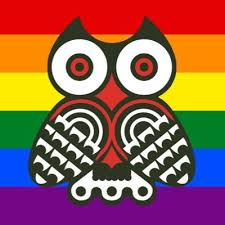 CurriculumThe PE curriculum at Preston Grange Primary School has been carefully created to ensure children are given a broad and balanced experience of sport and physical activity. Skills are taught and developed in a structured and progressive way within lessons and across year groups and key stages. Units of work are planned to complement the inter school calendar of competitions, thus providing the children with opportunities to apply the skills they have been taught in a festival style or competitive setting. The PE curriculum is delivered by class teachers and school staff who know the children well and who are confident delivering high quality, inclusive and challenging lessons. The curriculum is supplemented by a wide range of after school clubs which introduce children to new sports and activities and signpost them to community clubs where they can continue their active journey. CompetitionAt Preston Grange Primary School all children are offered the opportunity to be involved in and compete in a range of sports. Within lessons and units of work, children are encouraged to set personal targets and monitor and celebrate their own progress and success. Intra competition is built into each unit of work and the curriculum has been designed to allow and encourage year groups to organise competitive experiences within the school environment. Careful consideration is given to the inter school competitions we enter, with priority being placed upon children’s enjoyment, meaningful experience and participation. Across all levels of competition, emphasis is placed on the six School Games values that reflect the spirit of competition and fair play; Determination, Honesty, Respect, Passion, Teamwork and Self Belief. 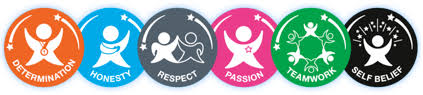 LinksPreston Grange Primary School is privileged to enjoy a close relationship with our local secondary school, John Spence Community High School who were awarded the Youth Sport Trust Outstanding School – 25th Anniversary Award in 2020. Our children and staff benefit from regular instruction and coaching,use of first-class facilities, access to a wide range of after school clubs and activities and a unique calendar of competition. Community links play a vital role at Preston Grange Primary School. They offer pathways for children to extend and develop skills learnt at school and opportunities to further discover talents and passions. Preston Grange Primary enjoys working closely with a wide range of local clubs, including; basketball, tennis, football, judo, rugby and orienteering.School Games Mark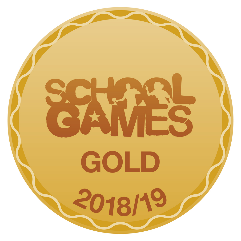 Preston Grange Primary School is incredibly proud to have been awarded the School Games Mark GOLD award five times since its inception in 2012. The School Games Mark is a government led awards scheme to reward schools for their commitment to the development of competition across their school and into the community. The award highlights and celebrates achievement in four key areas: Participation - how many young people at your school are being engaged in sporting activity?Competition - how many different sports are being played and how many competitions are being entered?Workforce - how many pupils are involved in leadership activities alongside taking part in competitions?Clubs - how many local links does your school have with clubs or establishments from the area?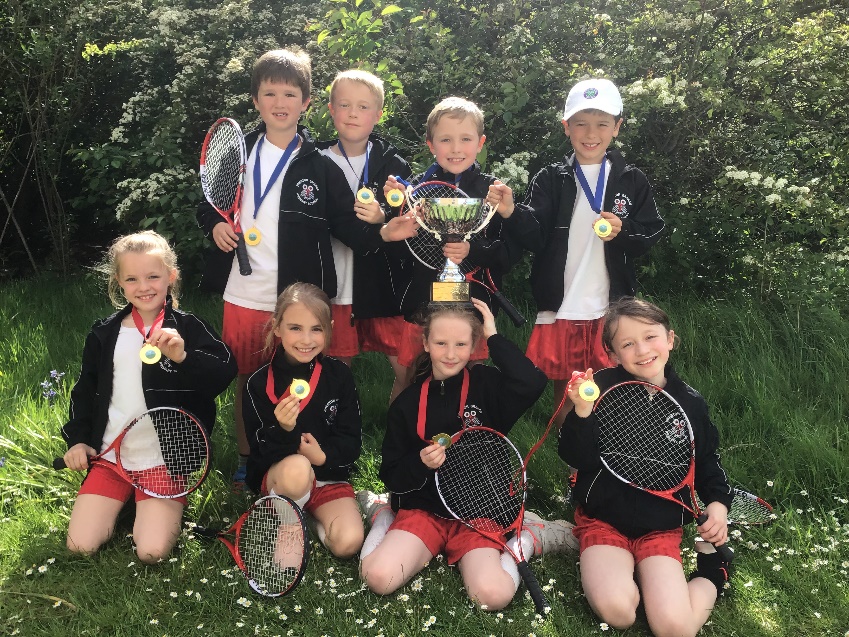 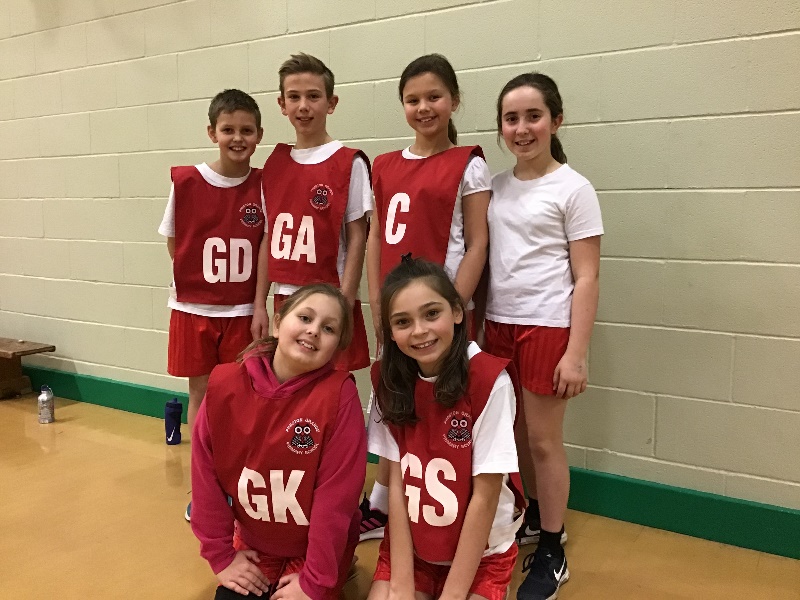 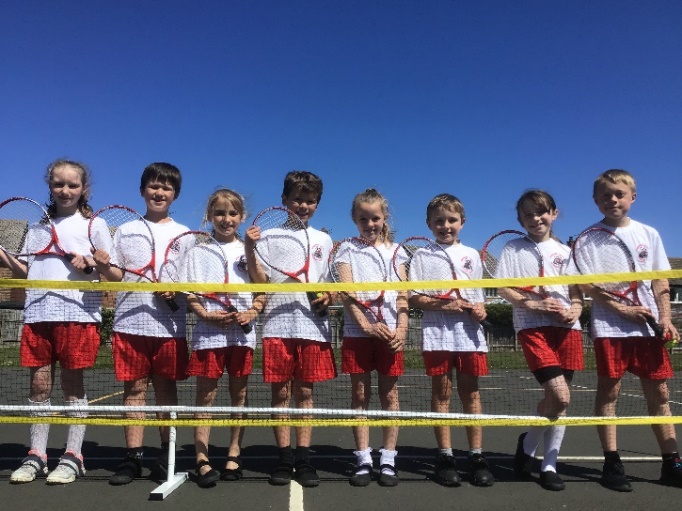 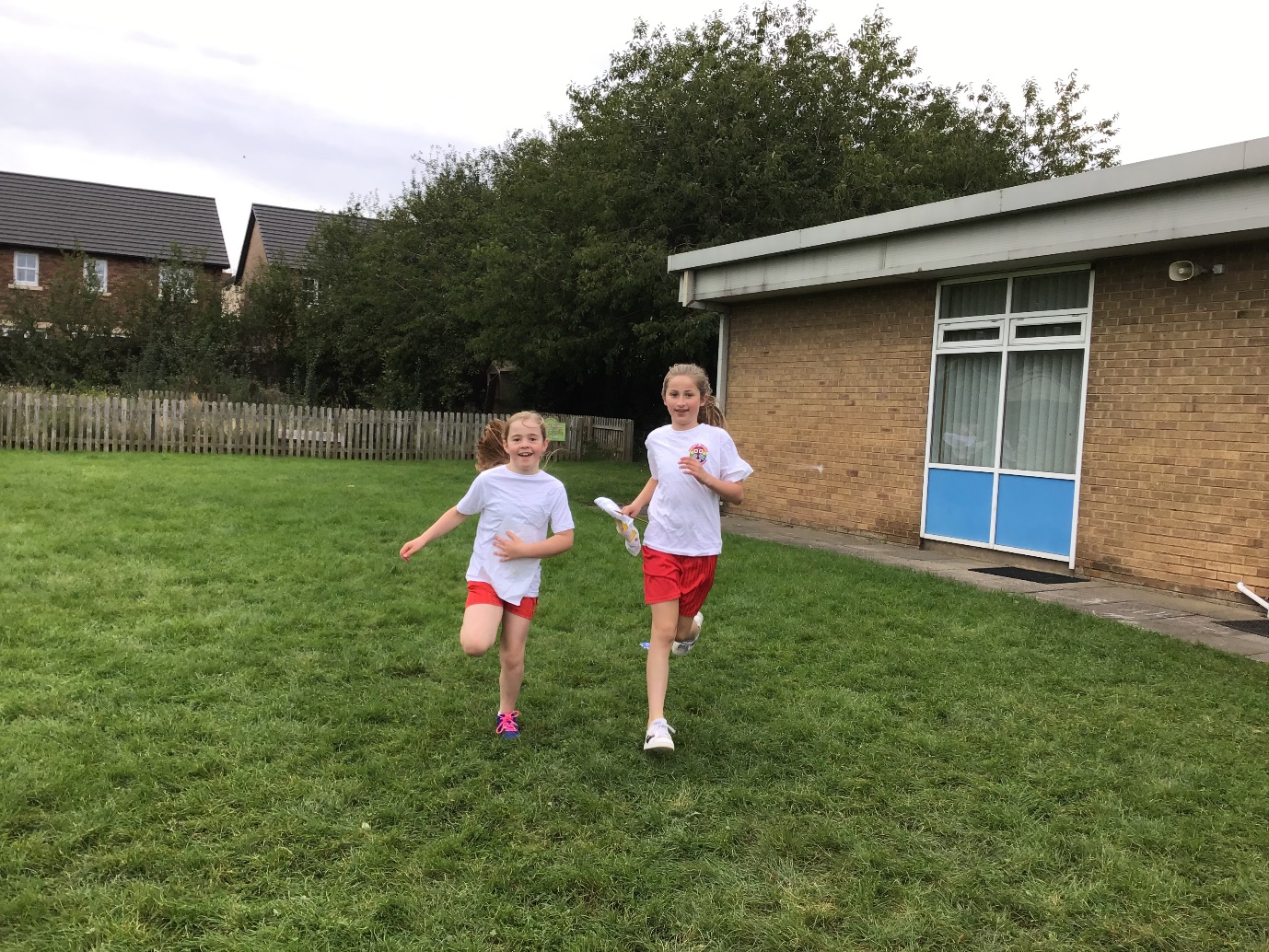 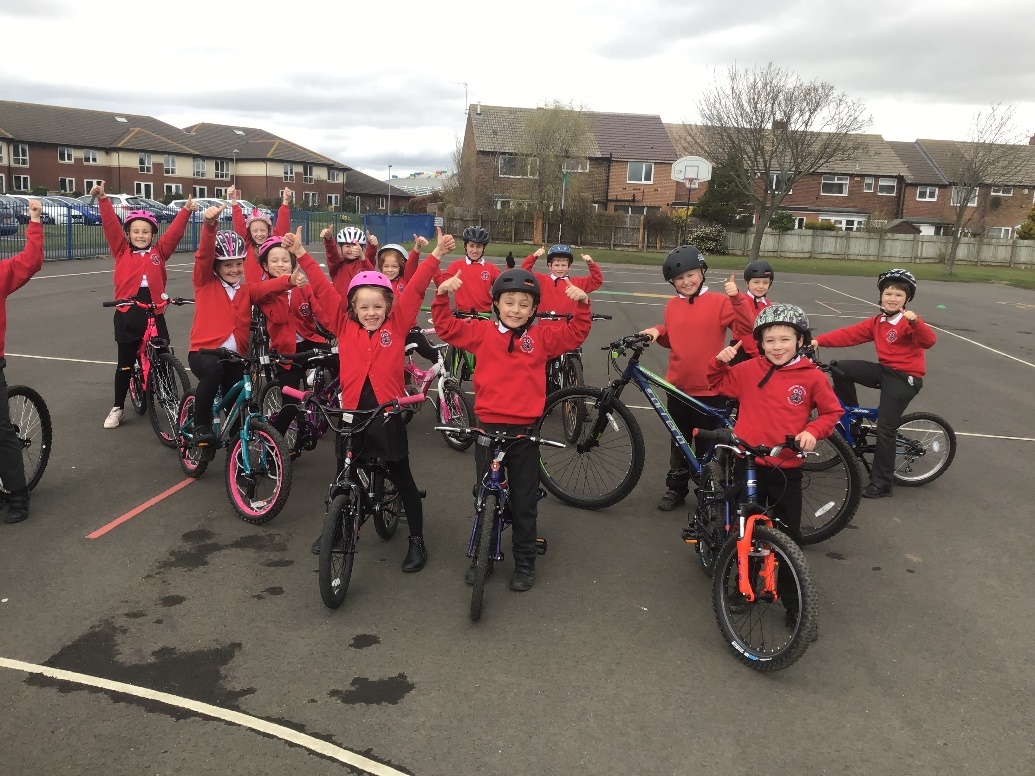 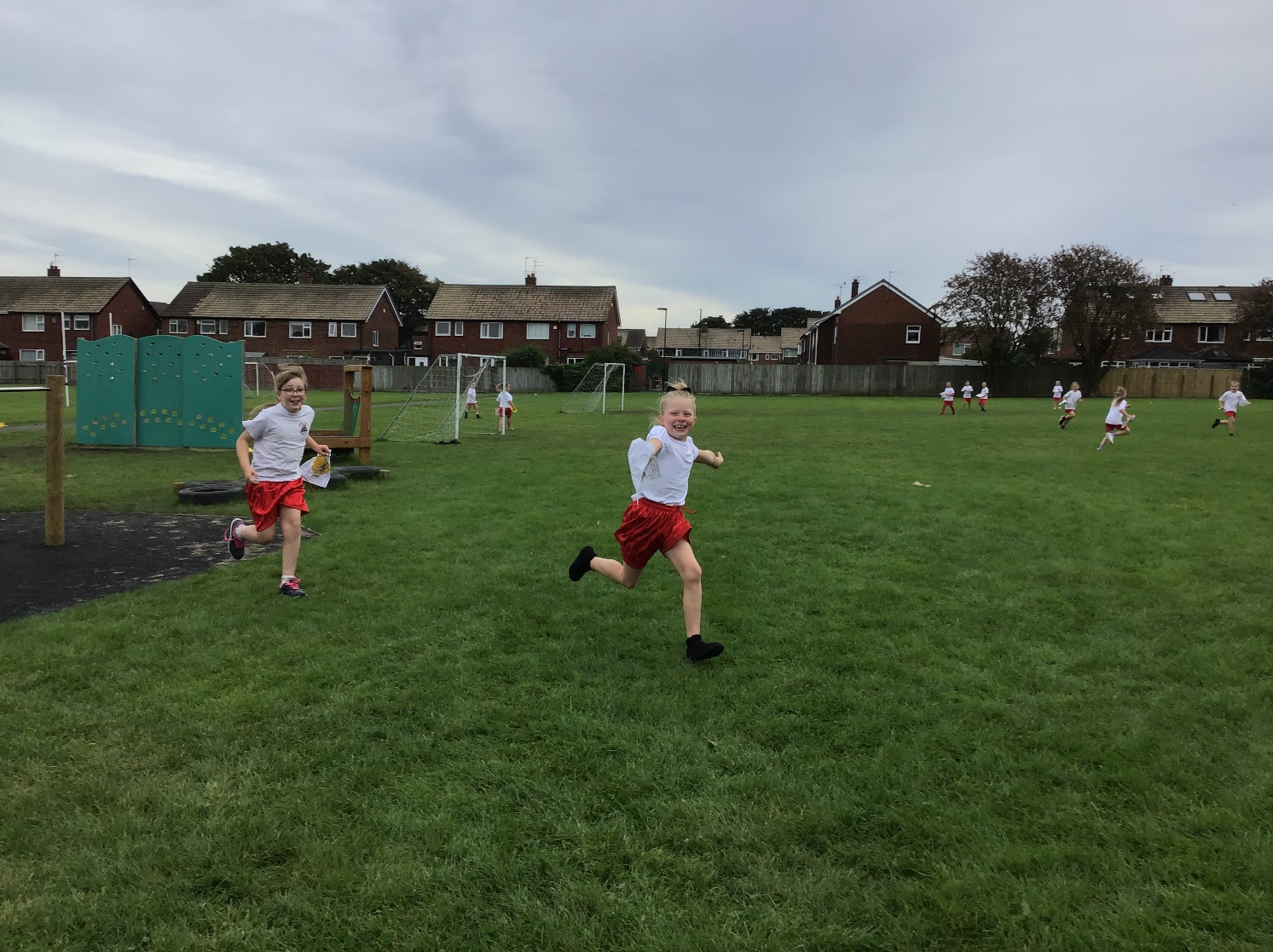 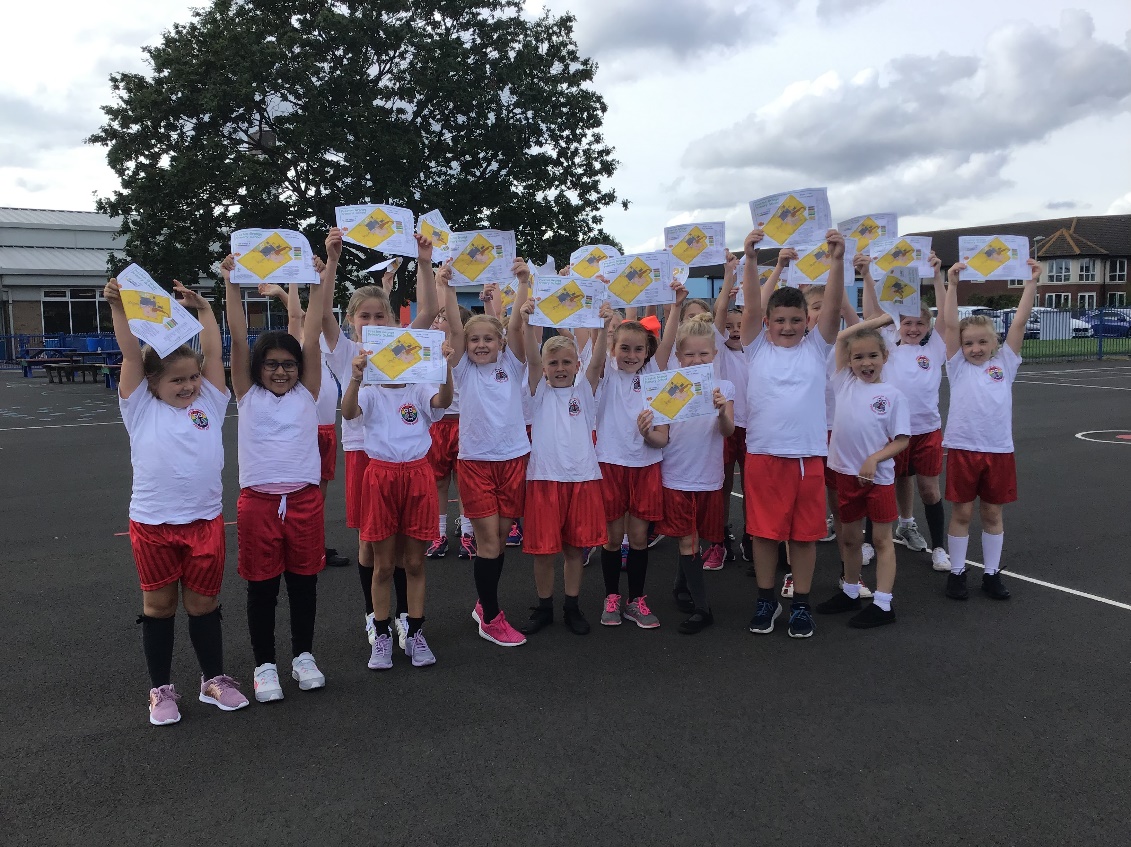 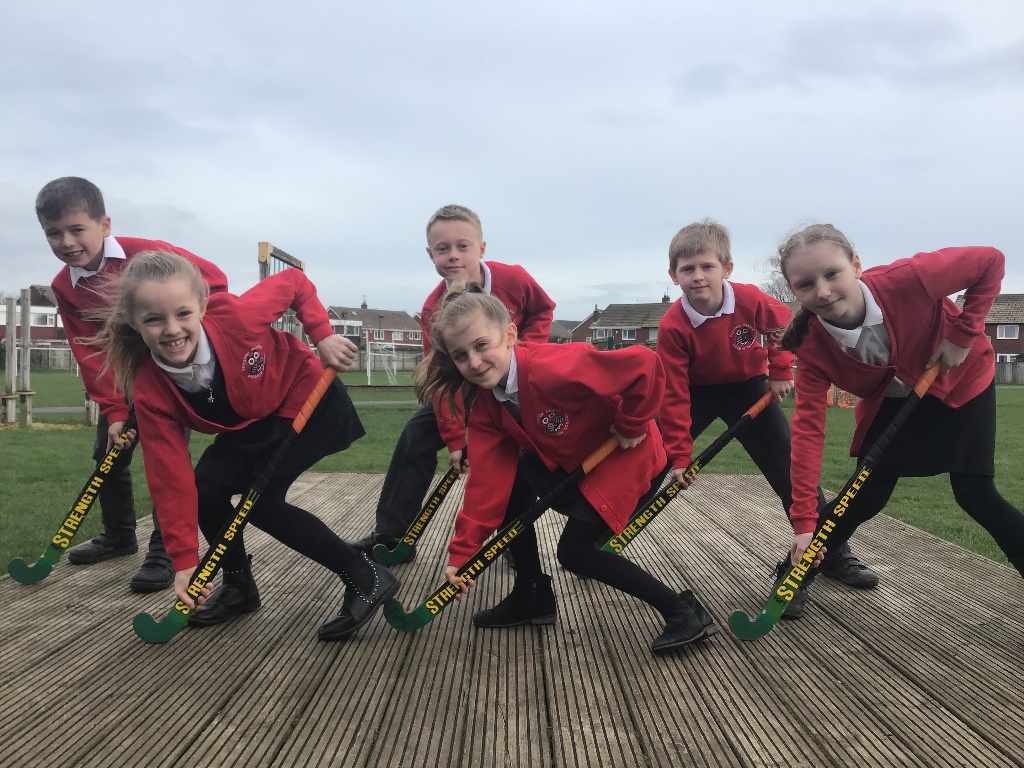 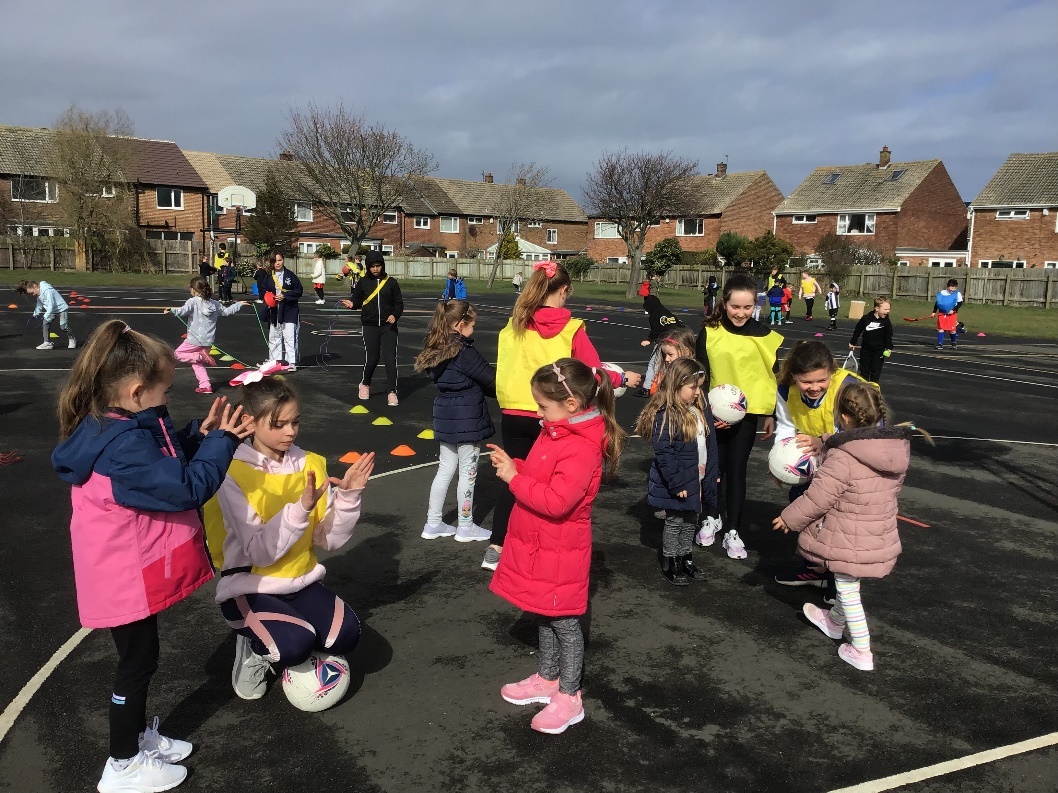 